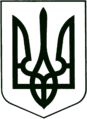 УКРАЇНА
МОГИЛІВ-ПОДІЛЬСЬКА МІСЬКА РАДА
ВІННИЦЬКОЇ ОБЛАСТІВИКОНАВЧИЙ КОМІТЕТ                                                           РІШЕННЯ №277Від 14.09.2023р.                                              м. Могилів-ПодільськийПро затвердження Акту визначення та відшкодування збитків власникам землі та землекористувачам 	Керуючись ст.ст. 33, 40, ч. 1 ст. 52, ч. 6 ст. 59 Закону України «Про місцеве самоврядування в Україні», ст.ст. 152, 156, 157, 211 Земельного кодексу України, постановою Кабінету Міністрів України від 19.04.1993 року №284 «Про Порядок визначення та відшкодування збитків власникам землі та землекористувачам», рішенням виконавчого комітету Могилів-Подільської міської ради від 30.09.2021 року №302 «Про створення комісії з визначення та відшкодування збитків власникам землі та землекористувачам», розглянувши Акт визначення та відшкодування збитків власникам землі та землекористувачам від 07 вересня 2023 року, -виконком міської ради ВИРІШИВ:1. Затвердити Акт визначення та відшкодування збитків власникам землі та землекористувачам від 07 вересня 2023 року згідно з додатком.2. Контроль за виконанням даного рішення покласти на першого заступника міського голови Безмещука П.О..           Міський голова                                                       Геннадій ГЛУХМАНЮК                                                                                                    Додаток                                                                                        до рішення виконавчого                                                                                        комітету міської ради                                                                                       від 14.09.2023 року №277АКТвизначення та відшкодування збитків власникам землі та землекористувачамм. Могилів-Подільський				            07 вересня 2023р.         Комісія з визначення та відшкодування збитків власникам землі та землекористувачам, що створена відповідно до рішення виконавчого комітету Могилів-Подільської міської ради від 30.09.2021 року №302, у складі: Безмещука Петра Олександровича - першого заступника міського голови, голови комісії;Біловус Марини Анатоліївни - начальника відділу земельних відносин міської ради, заступника голови комісії;Хмільовського Володимира Олександровича - головного спеціаліста відділу земельних відносин міської ради, секретаря комісії;Політанської Олени Іванівни - заступника начальника фінансово - економічного управління міської ради, начальника бюджетного відділу, члена комісії;Гулько Анастасії Вікторівни - головного спеціаліста відділу кадрової та правової роботи апарату міської ради та виконкому, члена комісії;Миколайчука Олега Степановича - головного спеціаліста управління містобудування та архітектури міської ради, члена комісії;Луцкевич Елли Іванівни - начальника Могилів-Подільського відділу податків і зборів з юридичних осіб Головного управління Державної податкової служби у Вінницькій області, члена комісії;Войтенко Лесі Тадеївни - головного спеціаліста відділу державного контролю за використанням та охороною земель №3, Головного управління Держгеокадастру у Вінницькій області, члена комісії.Власник землі або землекористувач, якому заподіяли збитки Могилів -Подільська міська рада.Особа, яка завдала шкоду (збитки безпідставно збережені кошти) фермерське господарство «Яружанка» в особі голови Писарчук Оксани Юріївни.ВСТАНОВИЛА:1. Земельні ділянки, які використовуються, розташовані: Вінницька область     Могилів-Подільський район за межами сіл Яруга та Івонівка. 2. Площа земельних ділянок, яка використовується - 22871 кв. м.3. Підстава використання земельної ділянки – відсутня, використовується без     правовстановлюючих документів.4. Термін використання земельних ділянок - земельні ділянки       використовуються під посіви сільськогосподарської продукції в 2023 році.5. Розмір збитків (безпідставно збережені кошти), завданих Могилів -    Подільській міській раді за 2023 рік становить 7460,70 грн (сім тисяч     чотириста шістдесят грн 70 коп.). Сплатити 7460,70 грн (сім тисяч     чотириста шістдесят грн 70 коп.) на рахунок Могилів-Подільської міської     територіальної громади Могилів-Подільського району Вінницької області     згідно з банківськими реквізитами:     Отримувач: ГУК у Вінницькій області/м. Могилів-Подільський/24062200    Код отримувача: (ЄДРПОУ) 37979858    Банк отримувача: Казначейство України (ЕАП)    Номер рахунку: UA028999980314040611000002918     КДБ: 24062200.6. Термін що встановлений для сплати завданих збитків не пізніше місяця     після затвердження Акту комісії.Голова комісії                                                  Петро БЕЗМЕЩУК Заступник голови комісії                               Марина БІЛОВУССекретар комісії                                              Володимир ХМІЛЬОВСЬКИЙЧлени комісії                                                   Олена ПОЛІТАНСЬКА                                                                          Анастасія ГУЛЬКО                                                                          Олег МИКОЛАЙЧУК								                           Елла ЛУЦКЕВИЧ                                                                          Леся ВОЙТЕНКОПерший заступник міського голови                                        Петро БЕЗМЕЩУК